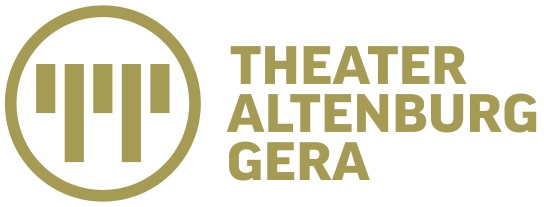 Ballettfestwochen-IntermezzoDI 28. JAN – SO 2. FEB 2020  ·  Bühne am Park GeraUm die Wartezeit auf die biennal veranstaltete Ballettfestwoche zu verkürzen, präsentiert das Thüringer Staatsballett erstmalig das Ballettfestwochen-Intermezzo. Spielort des kleineren Formats ist die Bühne am Park. Dort erwartet Sie ein „ästhetischen Zwischenakt“.Eröffnet wird diese Festivalwoche durch zwei Gastabende des Balletts des Kroatischen Nationaltheaters Ivan pl. Zajc in Rijeka unter seiner, seit 2017 dort aktiven, künstlerischen Leiterin, Maša Kolar. Hero is tired ist eine Choreografie des Italieners Giuseppe Spota, die von einem Gedichtband des serbisch-kroatischen Dichters und Musikers Arsen Dedić inspiriert wurde. Der Tanzabend 4 Allegros, 1 Allegretto und 1 Bolero von Maša Kolar und Andonis Foniadakis interpretiert die Musik von Beethoven und Ravel auf energetische, durchdachte und facettenreiche Weise. Das Tanztheater Erfurt gestaltet mit dem Stück Reprise von Ester Ambrosino einen weiteren spannenden Abend.Als Plattform für den Tanznachwuchs bietet das Intermezzo jungen Bühnenkünstlerinnen und -künstlern sowie choreografischem Nachwuchs die Gelegenheit, sich der Öffentlichkeit zu präsentieren und erste Schritte auf professionellem Tanzparkett zu wagen. Daher zeigen die Palucca Hochschule für Tanz Dresden und das Landesjugendballett Berlin mit dem zweiteiligen Abend Aufwärts mehrere Beiträge, um den vielseitigen Körpereinsatz ihrer Schülerinnen und Schüler unter Beweis zu stellen.Beschlossen wird die Woche von dem choreografischen und tänzerischen Nachwuchs des Thüringer Staatsballetts und des Theaters Altenburg Gera durch eine Vorstellung des beliebten Balletts Festhalten! von Hudson Oliveira und einer öffentlichen Probe des Kinderund Jugendballetts.DI 28. JAN 2020 · 19:30 Hero is tiredBallett des Kroatischen Nationaltheaters Ivan pl. Zajc RijekaMI 29. JAN 2020 · 19:30 4 Allegros, 1 Allegretto und 1 BoleroBallettabend des Kroatischen Nationaltheaters Ivan pl. Zajc RijekaDO 30. JAN 2020 · 19:30 RepriseTanztheater von Ester AmbrosinoFR 31. JAN 2020 · 19:30 AufwärtsSpitzentalente zu GastSA 1. FEB 2020 · 19:30 Festhalten!Ballett in zwei TeilenSO 2. FEB 2020 · 11:00 Kost-ProbeÖffentliche, interaktive Probe von und mit dem Kinder- und Jugendballettdes Theaters Altenburg GeraHero is tiredBallett des Kroatischen Nationaltheaters Ivan pl. Zajc RijekaChoreografie Giuseppe Spota · Tanz Emanuele Amuchastegui ·  Marta Kanazir ·  Andrei Köteles · Ksenija Krutova · Morgan Perez · Cristina Lukanec · Laura Orlić · Michele Pastorini · Tilman Patzak · Hugo Rodrigues · Daniele Romeo · Tea Rušin · Ali Tabbouch · Marta Voinea Čavrak · Anca Zgurić · Svebor Zgurić · Komposition Frano Đurović · Bühne · Kostüme Petra Pavičić · Lichtdesign Nuno Salsinha · Ballettmeisterin Paula Rus · Inspizienz Noemi  Dessardo · Künstlerische Leitung  Maša KolarMit der Produktion Hero is tired (Heroj je umoran) nahm das Ballett des Kroatischen Nationaltheaters im Frühjahr 2019 an der 30. Musikbiennale von Zagreb, einem der wichtigsten Festivals für zeitgenössische Musik aller Stilrichtungen in Europa, teil. Mit der Intention, einen ästhetischen Dialog zwischen Künstlern aus verschiedenen Kulturkreisen herbeizuführen und künstlerische Vielseitigkeit zu fördern, kreierten der kroatische Komponist Frano Đurović und der italienische Choreograf Guiseppe Spota ein neues Ballettstück. Inspiriert wurde das Werk durch die Gedichtsammlung Wall Newspaper des Dichters und Musikers Arsen Dedić (1938-2015). Diese Vorlage stellte aufgrund des nationalen Stellenwertes und des kulturellen Erbes des kroatischen Chansonniers eine besondere Herausforderung für den Choreografen dar. Liebhaber experimenteller und zeitgenössischer Kunstformen werden diesen erstklassigen Tanzabend genießen. Hero is tired berührt durch Kreativität, Innovation und Aktualität, indem das Stück das gegenwärtige Thema der verstädterten und übereilten Alltagsgesellschaft und den damit verbundenen Identitätsverlust des Einzelnen  in den Mittelpunkt setzt.DI · 28. JAN 2020 · 19:30 · Gera · Bühne am Park · Dauer · ca. 60 Min.4 Allegros, 1 Allegretto und 1 Bolero4 Allegros, 1 AllegrettoChoreografie Maša Kolar · Tanz Ksenija Krutov · Marta Kanazir · Anca Zgurić · Tea Rušin · Maria del Mar Hernandez · Maria Matarranz · Laura Orlić · Michele Pastorini · Ali Tabbouch · Tilman Patzak · Emanuel Amuchástegui · Svebor Zgurić · Hugo Rodrigues · Daniele Romeo · Musik Ludwig van Beethoven Bühne · Kostüme Ana Aleksandra Buković · Choreografische Assistenz Maja Marjančić · Lichtdesign Nuno Salsinha · Ballettmeister  Andrei KötelesLebhaft, leicht, energetisch und hoch musikalisch, mit Tänzerinnen und Tänzern, deren unterschiedliche Charaktere sich auch in ihrer individuellen Körpersprache widerspiegeln, bringt das Ballett des Kroatischen Nationaltheaters Ivan pl. Zajc Rijeka durch die Choreografie seiner künstlerischen Leiterin, Maša Kolar, einen bunten Abend auf die Bühne, der keine Langeweile aufkommen lässt, indem er klassische  und oftmals in konzertanter Form bekannte Werke durch Tanz und Artistik um eine Dimension erweitert.BoleroChoreografie Andonis Foniadakis · Tanz Emanuel Amuchástegui · Ksenija Krutova · Laura Orlić · Michele Pastorini · Ali Tabbouch · Musik  Maurice Ravel · Choreografische Assistenz Pierre Magendie · Bühne Petra Pavičić · Kostüme Anastasios Sofroniou · Lichtdesign Nuno Salsinha · Ballettmeisterin Paola Rus · Inspizienz Noemi Dessardo · Künstlerische Leitung  Maša KolarZirzensisch geht es im zweiten Teil es Abends weiter: Fünf Bühnendarsteller springen mit maximaler Synchronizität im Sinne höchster Perfektion – wie sie eigentlich für das Ballett bezeichnend ist - auf kleinen Trampolins und sorgen auf diese Weise für ungewohnte visuelle Effekte. Diese einzigartige Kombination aus seriöser Bühnendisziplin und einem humorvollen Umgang mit tänzerischem Körpereinsatz ist dem griechischen Choreografen Andonis Foniadakis zu verdanken und sorgt beim Publikum sowohl für Erstaunen als auch für Amüsement. MI · 29. JAN 2020 · 19:30 · Gera · Bühne am Park · Dauer · ca. 70 Min.RepriseTanztheater von Ester AmbrosinoKonzept · Choreografie Ester Ambrosino · Tanz · Schauspiel Tabea Wittulsky ·  Daniel Medeiros · Manolo Palma · Musik Michael Krause ·  Marlene Dietrich · Carrol Gibbons · Sam Levine · Ethel Waters · Paul Hindemith Des kleinen Elektromusikers Lieblinge (7 Stücke für 3 Trautonien) in einer Bearbeitung von Michael Krause · Bühne · Kostüme Ester Ambrosino · Ausstattungsassistenz Alexander Grüner · Dramaturgie Lisa Evers · Projektleitung Susanne Ogan
Reprise spürt dem Zeitgeist der beginnenden 1920er Jahre in Deutschland nach. Eine Zeit, die künstlerisch neue und avantgardistische Entwicklungen befördert hat, die als Reaktionen auf diesozialen und politischen Umwälzungen in Folge des ersten Weltkriegs gelesen werden können. Dabei setzen sich drei Bühnenkünstlerinnen und -künstler mit einem ungewöhnlichen Bewegungsrepertoire auseinander, das unter anderem zeitgenössische Tänze wie den Charleston aufgreift. Die tänzerische Auseinandersetzung wird durch Texte und Briefe von Zeitgenossinnen und Zeitgenossen sowie durch Gedanken aus der Feder der Mitwirkenden ergänzt. Musikalisch wird der Abend unter anderem mit einem Werk von Paul Hindemith, einem der prägendsten Komponisten des 20. Jahrhunderts, begleitet. Seine Komposition Des kleinen Elektromusikers Lieblinge. 7 Stücke für 3 Trautonien wird durch die musikalische Bearbeitung von Michael Krause verfremdet und neu interpretiert.Kooperation von Tanztheater Erfurt, DNT Weimar und Theater Erfurt im Rahmen des Projektes TanzWert, gefördert von TANZPAKT Stadt-Land-Bund aus Mitteln der Beauftragten der Bundesregierung für Kultur und Medien und der Thüringer Staatskanzlei. Premiere: 08.02.2019, DNT WeimarDO · 30. JAN 2020 · 19:30 · Gera · Bühne am Park · Dauer · ca. 60 Min.Aufwärts Spitzentalente zu GastMit der Palucca Hochschule für Tanz Dresden und der Staatlichen Ballettschule Berlin präsentieren zwei namhafte und qualitativ hochwertige Ausbildungsstätten versierte Nachwuchskünstlerinnen und -künstler zum wiederholten Mal ihre ästhetische Handschrift sowie ihr körperliches Ausdrucksvermögen in unterschiedlichen Bewegungsformen und Stilrichtungen.1. Teil · Palucca Hochschule für Tanz Dresden · ca. 30 Min.KonstellationChoreografie Matjash Mrozewski · Tanz Nina-Laura Auerbach · Alderya Avci · Sara Giovanelli · Camryn Jefferson · Olivia Mitchell ·  Aleksandrs Baldiskins · Chayan Blandon-Duran · Ares Caudillo · Joan Ivars Ribes · Niklas Jendrics · Klasse BAT3 · Musik Gabriela Montero Baroque Improvisations · Improvisation nach Pachelbels Canon und Gigue und nach Giazottos  Adagio of Albinoni · Lichtdesign Matjash Mrozewski ·  Ted Meier · Kostüm Matjash Mrozewski · Martina Drieschner · Probenleitung Prof. Timothy CouchmanSame TruthChoreografie · Tanz Martha Eckl-Lindenberg  ·  Klasse BAT2 · Musik Johnny Jewel Wind-swept · Lichtdesign Ted Meier · Kostüm Martina Drieschner · Probenleitung Prof. José BiondiHuman Values DisappearChoreografie · Tanz Niklas Jendrics ·  Klasse BAT3 · Musik Alef  Sol · Lichtdesign Ted Meier · Kostüm Martina Drieschner · Probenleitung Prof. Timothy CouchmanA Song for EuropeChoreografie Ihsan Rustem ·  Tanz Nina-Laura Auerbach · Camryn Jefferson · Aleksandrs Baldiskins · Ares Caudillo · Joan Ivars Ribes Klasse BAT3 · Musik Jóhann G. Jóhannsson A Song for Europe · David Lang Death Speaks-No. 11 You Will Return (Verlag Red Poppy, Edition Wilhelm Hansen vertreten durch Bosworth Music GmbH, The Music Sales Group)  · Lichtdesign Ihsan Rustem · Ted Meier · Kostüm Ihsan Rustem · Martina Drieschner · Probenleitung Prof. José Biondi2. Teil · Staatliche Ballettschule Berlin · ca. 35 Min.Mind HeistChoreografie Henry Will  · Iasbell Arnke · Tanz Isabell Arnke · Musik Zack HemseySpace en linesChoreografie Jean-Hugues Assohoto · Matteo Andreoli · Tanz Matteo Andrioli · Musik Olafùr ArnaldsIl DistaccoChoreografie Renata Parisi ·  Arturo Lamolda Mir · Tanz Renata Parisi · Arturo Lamolda Mir · Musik HauschkaSalvador de Bahia Choreografie Matheus Barboza de Jesus · Tanz Matheus Barboza de Jesus · Musik Fernando BarbaPlay the FlowChoreographie Arshak Ghalumyan · Masaaki Goto · Tanz Masaaki Goto · Musik Ibrahim MaaloufWhen I fallChoreografie Yarden Zana · Tanz Andrea Carino · Matheus Barboza de Jesus · Musik Björk · Dancer in the DarkNe me quitte pasChoreografie Jean Hugues Assohoto · Giulia Scognamillo Tanz Giulia Scognamillo Musik Jacques BrelIntactoChoreografie Matheus Barboza de Jesus · Tanz Matheus Barboza de JesusExplorationChoreografie Isabell Arnke · Tanz Isabell Arnke · Musik Grand GuignolTram me eteChoreografie Andrea Carino · Tanz Andrea Carino · Musik Vincenzo Constantino Cinaski · Betreuender Pädagoge Olaf HöferMetamorphoseChoreografie Jean-Hugues Assohoto · Tanz Matteo Andrioli · Musik Olafùr ArnaldsTango PalastChoreografie Gregor Seyffert · Tanz Matheus Barboza de Jesus · Masaaki Goto · Musik Elbtonal PercussionFR · 31. JAN 2020 · 19:30 · Gera · Bühne am Park · Dauer · ca. 90 Min. · 1 PauseFesthalten! Ballett in zwei TeilenChoreografie Hudson Oliveira · Tanz  Eleven des Thüringer Staatsballetts · Musik  Armand Amar · Ólafur Arnalds · Joep Beving · Ezio Bosso · Alexandre Desplat · Ramin Djawadi · Nils Frahm · Hildur Gudnadóttir · Max Richter · Bühne, Kostüme Hilke Lakonen · Dramaturgie Franziska MölleFesthalten! ist ein 2019 eigens für die Eleven des Thüringer Staatsballetts geschaffener Ballettabend, der gleichzeitig auch das choreografische Debüt des brasilianischen Ensemblemitglieds  Hudson Oliveira darstellt. Der erste Teil, Weder Leid noch Liebe, stellt ein junges Liebespaar in den Mittelpunkt, welches versucht, die gemeinsame Zeit so intensiv wie nur erdenklich auszukosten.
For A Second, der zweite Teil, befasst sich mit der Lebenszeit und dem Wunsch, jeden Tag, jede Stunde, jede Sekunde so intensiv zu leben, als sei es der bzw. die letzte.SA · 01. FEB 2020 · 19:30 · Gera · Bühne am Park · Dauer · ca. 100 Min. ·  1 PauseKost-ProbeÖffentliche, interaktive Probe von und mit dem Kinder- und JugendballettKünstlerische Gesamtleitung Claudia Kupsch · Choreografien Claudia Kupsch · Dagmar Stollberg · Tanz Kinder- und Jugendballett des Theaters Altenburg Gera · Moderation Claudia Kupsch · Dagmar Stollberg · Organisation Regina Genée  · Claudia KupschIn der Spielzeit 2006/07 wurde das Kinder- und Jugendballett gegründet und stand bis 2013  unter der künstlerischen Leitung der Dipl.-Tanzpädagogin Julia Veigel. Mit der Spielzeit 2011/12 wurde die Dipl.-Tanzpädagogin Claudia Kupsch Mitglied des pädagogischen Teams und übernahm die künstlerische Leitung in der Saisaon 2013/14. Seit diesem Zeitpunkt betreut auch Dagmar Stollberg als Pädagogin das Kinder- und Jugendballett. Zu dessen Kursangebot zählt beispielsweise altersgerechter Tanzunterricht ab 3 Jahren in den Fächern Tänzerische Früherziehung, Kreativer Kindertanz, Kinderballett, Ballett und Jazz/ Modern/ Improvisation für Kinder, Jugendliche und Erwachsene. In den größeren Tanzklassen kann zweimal wöchentlich trainiert werden. Das Repertoire des Kinder- und Jugendballetts umfasst u. a. großformatige Märchenballette wie Schwanensee, Aschenputtel, Dornröschen, Die kleine Meerjungfrau unter der Mitwirkung von ca. 100 Tanzschülerinnen und -schülern zwischen 3 und 20 Jahren. Außerdem ist das Kinder- und Jugendballett auch in vielen Produktionen  des Theaters Altenburg Gera beteiligt, zum Beispiel in Der Vetter aus Dingsda, Geliebtes Klärchen, Nussknacker, Kriminal-Tango sowie in der Kooperation Schwanensee mit dem Russischen Nationalballett am 30.01.2020 im KuK Gera. Das Kinder- und Jugendballett beschließt das Ballettfestwochen-Intermezzo 2020, indem verschiedene Klassen zu einem interaktiven Tanzprogramm für kleine und große Tanzbegeisterte laden.SO · 02. FEB 2020 · 11:00 · Gera · Bühne am Park · Dauer · ca. 90 Min.  ·  Eintritt frei